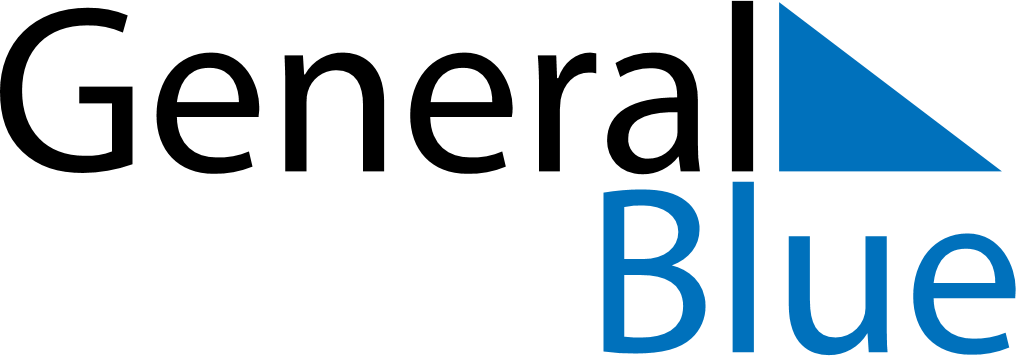 April 2024April 2024April 2024April 2024April 2024April 2024Ribeira, Galicia, SpainRibeira, Galicia, SpainRibeira, Galicia, SpainRibeira, Galicia, SpainRibeira, Galicia, SpainRibeira, Galicia, SpainSunday Monday Tuesday Wednesday Thursday Friday Saturday 1 2 3 4 5 6 Sunrise: 8:15 AM Sunset: 8:59 PM Daylight: 12 hours and 43 minutes. Sunrise: 8:14 AM Sunset: 9:00 PM Daylight: 12 hours and 46 minutes. Sunrise: 8:12 AM Sunset: 9:01 PM Daylight: 12 hours and 49 minutes. Sunrise: 8:10 AM Sunset: 9:02 PM Daylight: 12 hours and 52 minutes. Sunrise: 8:08 AM Sunset: 9:03 PM Daylight: 12 hours and 55 minutes. Sunrise: 8:07 AM Sunset: 9:05 PM Daylight: 12 hours and 57 minutes. 7 8 9 10 11 12 13 Sunrise: 8:05 AM Sunset: 9:06 PM Daylight: 13 hours and 0 minutes. Sunrise: 8:03 AM Sunset: 9:07 PM Daylight: 13 hours and 3 minutes. Sunrise: 8:02 AM Sunset: 9:08 PM Daylight: 13 hours and 6 minutes. Sunrise: 8:00 AM Sunset: 9:09 PM Daylight: 13 hours and 9 minutes. Sunrise: 7:58 AM Sunset: 9:10 PM Daylight: 13 hours and 12 minutes. Sunrise: 7:57 AM Sunset: 9:12 PM Daylight: 13 hours and 14 minutes. Sunrise: 7:55 AM Sunset: 9:13 PM Daylight: 13 hours and 17 minutes. 14 15 16 17 18 19 20 Sunrise: 7:53 AM Sunset: 9:14 PM Daylight: 13 hours and 20 minutes. Sunrise: 7:52 AM Sunset: 9:15 PM Daylight: 13 hours and 23 minutes. Sunrise: 7:50 AM Sunset: 9:16 PM Daylight: 13 hours and 26 minutes. Sunrise: 7:48 AM Sunset: 9:17 PM Daylight: 13 hours and 28 minutes. Sunrise: 7:47 AM Sunset: 9:18 PM Daylight: 13 hours and 31 minutes. Sunrise: 7:45 AM Sunset: 9:20 PM Daylight: 13 hours and 34 minutes. Sunrise: 7:44 AM Sunset: 9:21 PM Daylight: 13 hours and 37 minutes. 21 22 23 24 25 26 27 Sunrise: 7:42 AM Sunset: 9:22 PM Daylight: 13 hours and 39 minutes. Sunrise: 7:41 AM Sunset: 9:23 PM Daylight: 13 hours and 42 minutes. Sunrise: 7:39 AM Sunset: 9:24 PM Daylight: 13 hours and 45 minutes. Sunrise: 7:38 AM Sunset: 9:25 PM Daylight: 13 hours and 47 minutes. Sunrise: 7:36 AM Sunset: 9:26 PM Daylight: 13 hours and 50 minutes. Sunrise: 7:35 AM Sunset: 9:28 PM Daylight: 13 hours and 52 minutes. Sunrise: 7:33 AM Sunset: 9:29 PM Daylight: 13 hours and 55 minutes. 28 29 30 Sunrise: 7:32 AM Sunset: 9:30 PM Daylight: 13 hours and 58 minutes. Sunrise: 7:30 AM Sunset: 9:31 PM Daylight: 14 hours and 0 minutes. Sunrise: 7:29 AM Sunset: 9:32 PM Daylight: 14 hours and 3 minutes. 